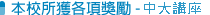 更新時間：2016/07/21※「國立中央大學講座設置辦法」：本校專任(案)教授(研究員)獲本校講座為終身榮譽。※「國立中央大學講座設置辦法」：本校專任(案)教授(研究員)獲本校講座為終身榮譽。